تمهيـديضطلع قطاع الاتصالات الراديوية بدور يتمثل في تأمين الترشيد والإنصاف والفعالية والاقتصاد في استعمال طيف الترددات الراديوية في جميع خدمات الاتصالات الراديوية، بما فيها الخدمات الساتلية، وإجراء دراسات دون تحديد لمدى الترددات، تكون أساساً لإعداد التوصيات واعتمادها.ويؤدي قطاع الاتصالات الراديوية وظائفه التنظيمية والسياساتية من خلال المؤتمرات العالمية والإقليمية للاتصالات الراديوية وجمعيات الاتصالات الراديوية بمساعدة لجان الدراسات.سياسة قطاع الاتصالات الراديوية بشأن حقوق الملكية الفكرية (IPR)يرد وصف للسياسة التي يتبعها قطاع الاتصالات الراديوية فيما يتعلق بحقوق الملكية الفكرية في سياسة البراءات المشتركة بين قطاع تقييس الاتصالات وقطاع الاتصالات الراديوية والمنظمة الدولية للتوحيد القياسي واللجنة الكهرتقنية الدولية (ITU-T/ITU-R/ISO/IEC) والمشار إليها في القرار ITU-R 1. وترد الاستمارات التي ينبغي لحاملي البراءات استعمالها لتقديم بيان عن البراءات أو للتصريح عن منح رخص في الموقع الإلكتروني http://www.itu.int/ITU-R/go/patents/en حيث يمكن أيضاً الاطلاع على المبادئ التوجيهية الخاصة بتطبيق سياسة البراءات المشتركة وعلى قاعدة بيانات قطاع الاتصالات الراديوية التي تتضمن معلومات عن البراءات.النشر الإلكتروني
جنيف، 2019  ITU  2019جميع حقوق النشر محفوظة. لا يمكن استنساخ أي جزء من هذه المنشورة بأي شكل كان ولا بأي وسيلة إلا بإذن خطي من
الاتحاد الدولي للاتصالات (ITU).التوصيـة  ITU-R  BT.2123-0قيم المعلمات الفيديوية المتعلقة بالأنظمة السمعية البصرية
المتقدمة الغامرة (AIAV) لإنتاج البرامج وتبادلها دولياً في الإذاعة (2019)مجال التطبيقستزود الأنظمة السمعية البصرية المتقدمة الغامرة (AIAV) المشاهدين بتجارب غامرة مع درجة غير مسبوقة من الحضور من خلال تمكين مجال واسع من الرؤية في الاتجاه المطلوب لديهم. ومن أجل إنتاج صور عالية الجودة مريحة، تتطلب الأنظمة AIAV معلمات للنظام الفيديوي تتجاوز مستويات التلفزيون فائق الوضوح وكذلك معلمات إضافية للنظام لدعم تمثيل شامل الاتجاهات للصور. وتوصف هذه التوصية معلمات الأنظمة AIAV لأغراض إنتاج البرامج الإذاعية وتبادلها دولياً.مصطلحات أساسيةالوسائط الغامرة، الواقع الافتراضي، الفيديو ◦360، معلمات النظام، الرسم بالإسقاط الضوئيإن جمعية الاتصالات الراديوية للاتحاد الدولي للاتصالات،إذ تضع في اعتبارها أ )	أن الواقع الافتراضي والفيديو ◦360 وتكنولوجيات الوسائط الغامرة الأخرى أثارت انتباه مقدمي المحتوى والجمهور وموردي التكنولوجيا الاستهلاكية المرتبطة بها؛ب)	أن منتجي برامج الإذاعة والتلفزيون وغيرهم يقومون باستكشاف الأنظمة الغامرة المتقدمة لتعزيز تجربة الجمهور فيما يخص المحتوى؛ج)	أن محتوى الوسائط الغامرة غالباً ما يُكتسب ويُنتج في الوقت الحالي للوفاء بمتطلبات تكنولوجيات محددة للتسليم أو التوزيع؛د )	أنه لا توجد حالياً أي معايير أو ممارسات موصى بها على الصعيد العالمي لإنتاج وإتقان وتبادل البرامج القائمة على الواقع الافتراضي والفيديو o360 وغيرها من البرامج الغامرة في الإذاعة؛ﻫ )	أن الهيئات الإذاعية تقوم بتوزيع مجموعة واسعة التنوّع من المحتوى للجمهور عبر عدد متزايد من منصات التقديم التفاعلية؛و )	أن إنتاج الصور ◦360 الخاصة بالواقع الافتراضي بجودة عالية ونسق مريح يتطلب تحقيق استبانة مكانية عالية جداً؛ز )	أن تحديد قيم معلمات المكونات السمعية البصرية للأنظمة السمعية البصرية المتقدمة الغامرة (AIAV) لإنتاج محتوى خطى محترف يسهل إنتاج مجموعة متنوعة من المحتوى AIAV،توصيباستعمال المواصفات الواردة في هذه التوصية من أجل إنتاج المحتويات AIAV وتبادلها دولياً.1	خصائص الصورة بالنسبة للصور ◦360 في التطبيقات ذات درجات الحرية الثلاث (3DoF)تعرض في الجداول من 1 إلى 3 خصائص الصورة للصور ◦360 في التطبيقات ذات درجات الحرية الثلاث (3DoF).الجدول 1الخصائص المكانية والزمانية للصورة(1)	تستند هذه القيم إلى الحدة الزاوية المكانية البشرية النمطية لمشاهدين لا يدركون بنية البيكسل عندما يشاهدون جزءاً من صورة ◦360. ويلزم عدد بيكسلات 30K × 15K لمشاهدة صورة ◦360 كاملة. ويمكن استخدام أعداد بيكسلات أخرى عند تنفيذ تصميم نظام فعلي.(2)	يمكن تمثيل نصف كرة أو جزء من أي صورة ◦360 بأخذ جزء من البيكسلات 30K × 15K.الجدول 2القياس اللوني للنظامالجدول 3نسق الإشارة2	خصائص عرض الصورة ◦360ترد خصائص العرض الإعلامية للصورة ◦360 في الملحق 2.الملحق 1
(معياري)

إسقاط فيديوي شامل الاتجاهات1	هيكل الإسقاط ونظام الإحداثياتهيكل الإسقاط وحدة كروية.ينبغي استخدام نظام الإحداثيات الموصف في هذا القسم لبيان توجيه هيكل الإسقاط أو الموقع الكروي لأي نقطة. وفي الحالة الأخيرة، قد تغيب زاوية التمايل الأفقي أو تكون مهملة.الملاحظة 1 - يفترض تراصف أنظمة الإحداثيات لأنواع الوسائط المختلفة أثناء إنتاج المحتوى.الملاحظة 2 - نظام الإحداثيات الموصف يكون واحداً كنظام إحداثيات مرجعي للمفعلات الموصفة في المعيار ISO/IEC 23005-5.يوصف الشكل 1 محاور الإحداثيات المستعملة لتحديد زوايا التمايل الرأسي () والخطران () والتمايل الأفقي. وتدور الزاوية  حول المحور Y (الرأسي، لأعلى) وزاوية الخطران حول المحور X (جانبي، من جانب لآخر) وزاوية التمايل الأفقي حول المحور Z (من الخلف للأمام). وتكون عمليات الدوران خارجية، أي حول المحاور المرجعية الثابتة X وY وZ. وتزيد الزوايا في اتجاه دوران عقارب الساعة عند النظر من نقطة الأصل صوب الطرف الموجب للمحور.الشكل 1المحاور الأساسية لزوايا التمايل الرأسي والخطران والتمايل الأفقي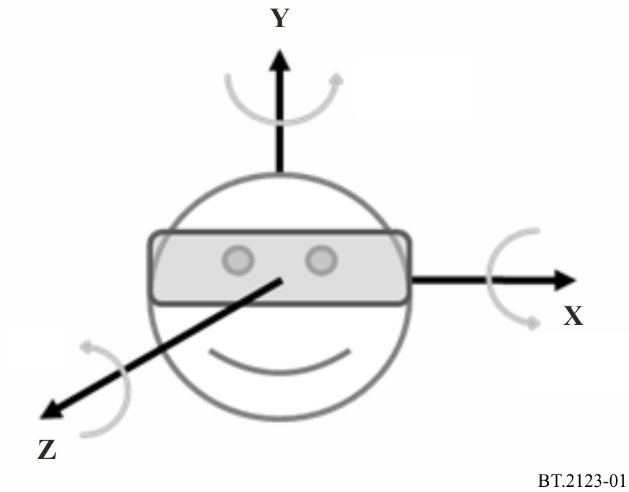 زاوية التمايل الرأسي () تشير إلى زاوية الدوران حول المحور Y بالدرجات.النوع: قيم عشرية بعلامات عشرية متحركةالمدى: في المدى 180– إلى 180 بما في ذلك القيمتان الحديتانزاوية الخطران () تشير إلى زاوية الدوران حول المحور X بالدرجات.النوع: قيم عشرية بعلامات عشرية متحركةالمدى: في المدى 90– إلى 90+ بما في ذلك القيمتان الحديتانزاوية التمايل الأفقي تشير إلى زاوية الدوران حول المحور Z بالدرجات.النوع: قيم عشرية بعلامات عشرية متحركةالمدى: في المدى 180– إلى 180 بما في ذلك القيمتان الحديتان2	أنساق الإسقاط شامل الاتجاهاتمدخلات هذه الفقرة:-	عرض الصورة (w) وارتفاع الصورة (h)، العرض والارتفاع، على التوالي للصورة المستطيلة الشاملة في عينات.-	النقطة المركزية لموقع العينة (i وj ) على امتداد المحورين الأفقي والرأسي، على التوالي.مخرجات هذه الفقرة:-	الإحداثيات الزاوية ( و) للعينة بالدرجات نسبة إلى محاور الإحداثيات المحددة في الفقرة 1.ويتحصّل على الإحداثيات الزاوية ( و) لموقع العينة luma، بالدرجات، بالمعادلتين التاليتين للتقابل العمودي المنتظم، كما هو مبين في الشكل 2.	 = ( i ÷ w − 0.5 ) * 360	 = ( 0.5 − j ÷ h ) * 180الشكل 2تعريف إحداثيات الاعتيان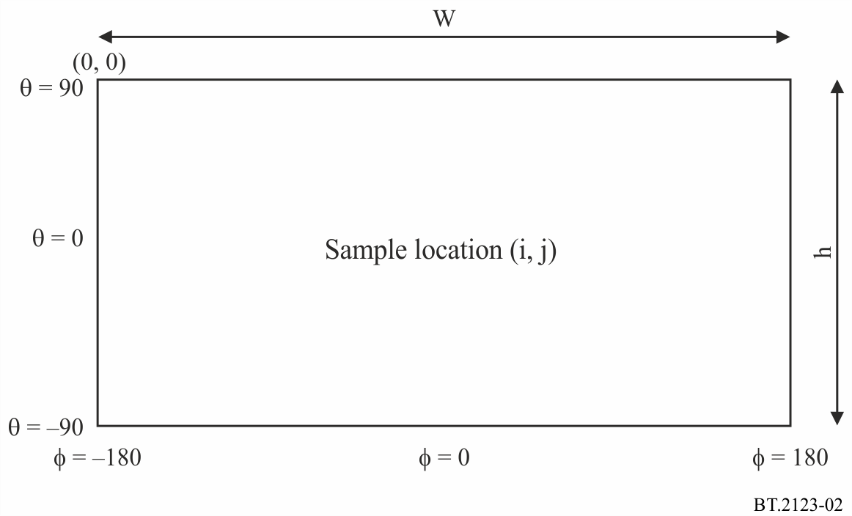 الملحق 2
(إعلامي)
خصائص عرض الصورة ◦360عرض الصورة ◦360 على شاشة مثبتة على الرأس (HMD) يحتاج إلى استبانة للشاشة تبلغ 4 320 × 7 680 (8K × 4K) لمجال رؤية مقداره ◦100 تقريباً بالنسبة للمستعملين النهائيين الذين لا يدركون أي بنية للبيكسلات.___________سلاسل توصيات قطاع الاتصالات الراديوية(يمكن الاطلاع عليها أيضاً في الموقع الإلكتروني http://www.itu.int/publ/R-REC/en)سلاسل توصيات قطاع الاتصالات الراديوية(يمكن الاطلاع عليها أيضاً في الموقع الإلكتروني http://www.itu.int/publ/R-REC/en)السلسلةالعنـوانBO	البث الساتليBO	البث الساتليBR	التسجيل من أجل الإنتاج والأرشفة والعرض؛ الأفلام التلفزيونيةBR	التسجيل من أجل الإنتاج والأرشفة والعرض؛ الأفلام التلفزيونيةBS	الخدمة الإذاعية (الصوتية)BS	الخدمة الإذاعية (الصوتية)BT	الخدمة الإذاعية (التلفزيونية)BT	الخدمة الإذاعية (التلفزيونية)F	الخدمة الثابتةF	الخدمة الثابتةM	الخدمة المتنقلة وخدمة الاستدلال الراديوي وخدمة الهواة والخدمات الساتلية ذات الصلةM	الخدمة المتنقلة وخدمة الاستدلال الراديوي وخدمة الهواة والخدمات الساتلية ذات الصلةP	انتشار الموجات الراديويةP	انتشار الموجات الراديويةRA	علم الفلك الراديويRA	علم الفلك الراديويRS	أنظمة الاستشعار عن بُعدRS	أنظمة الاستشعار عن بُعدS	الخدمة الثابتة الساتليةS	الخدمة الثابتة الساتليةSA	التطبيقات الفضائية والأرصاد الجويةSA	التطبيقات الفضائية والأرصاد الجويةSF	تقاسم الترددات والتنسيق بين أنظمة الخدمة الثابتة الساتلية والخدمة الثابتةSF	تقاسم الترددات والتنسيق بين أنظمة الخدمة الثابتة الساتلية والخدمة الثابتةSM	إدارة الطيفSM	إدارة الطيفSNG	التجميع الساتلي للأخبارSNG	التجميع الساتلي للأخبارTF	إرسالات الترددات المعيارية وإشارات التوقيتTF	إرسالات الترددات المعيارية وإشارات التوقيتV	المفردات والمواضيع ذات الصلةV	المفردات والمواضيع ذات الصلةملاحظة: تمت الموافقة على النسخة الإنكليزية لهذه التوصية الصادرة عن قطاع الاتصالات الراديوية بموجب الإجراء الموضح في القرار ITU-R 1.المعلمةالقيمطريقة إسقاط لصورة كروية إلى صورة مستطيلةلإسقاط بخطوط متساوية متعامدة
(انظر التفاصيل في الملحق 1)عد بيكسلات الصورة المسقطةرأسي × أفقي30 720 × 15 360 (1)، (2)(30K × 15K)النسبة الباعية للبيكسلات1:1 (بيكسلات مربعة)تردد الرتل (Hz)120، 120/1,001، 100، 60، 60/1,001، 50 نسق الصورةتدريجيالمعلمةالمعلمةالقيمالقيمالقيمالمعلمةالمعلمةالطيف البصري
(للعلم)إحداثيات اللونية
(CIE, 1931)إحداثيات اللونية
(CIE, 1931)المعلمةالمعلمةالطيف البصري
(للعلم)xyالألوان الأساسيةأحمر أساسي (R)وحيد اللون nm 6300,7080,292الألوان الأساسيةأخضر أساسي (G)وحيد اللون nm 5320,1700,797الألوان الأساسيةأزرق أساسي (B)وحيد اللون nm 4670,1310,046أبيض مرجعيأبيض مرجعيD65 بحسب المعيار
ISO 11664-2:20070,31270,3290وظائف مواءمة الألوانوظائف مواءمة الألوانCIE 1931CIE 1931CIE 1931المعلمةالقيمنسق الإشارة(نصوع غير ثابت)، ICTCP 
R’G’B’, Y'C'BC'R اشتقاق R'G'B', Y'C'BC'R للمدى ICTCP (للمدى الدينامي العالي فقط)المدى الدينامي العادي: طبقاً للتوصية ITU-R BT.2020المدى الدينامي العالي: طبقاً للتوصية ITU-R BT.2100قيم عمق البتات10 بتات أو 12 بتّة للمكونالاعتيان الفرعي للألوانطبقاً للجدول 8 بالتوصية ITU-R BT.2100تمثيل الأعداد الصحيحة الرقميةطبقاً للجدول 9 بالتوصية ITU-R BT.2100المدى الدينامي العادي؛ مدى ضيق، والمدى الدينامي العالي: مدى ضيق أو كاململاحظة - أدرج نسق الكثافة الثابتة للإشارة ICTCP لأول مرة في التوصية ITU-R BT.2100 عام 2016. وينبغي ألا يستخدم نسق الإشارة هذا في تبادل البرامج ما لم تتفق جميع الأطراف على ذلك.ملاحظة - أدرج نسق الكثافة الثابتة للإشارة ICTCP لأول مرة في التوصية ITU-R BT.2100 عام 2016. وينبغي ألا يستخدم نسق الإشارة هذا في تبادل البرامج ما لم تتفق جميع الأطراف على ذلك.